Перечень платных услуг населению, оказываемых филиалом «Костюковичский райтопсбыт» МКОУПП «Облтопливо»Директор филиала «Костюковичский райтопсбыт»                        Н. И. Кавуров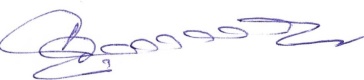 № п/пНаименование продукции (товаров, работ, услуг)Единица измеренияСтоимость1Брикеты топливные на основе торфаТонн29,212Дрова   длиной  2 метра  и     4 метраПлотный метр кубический9,533Топливная книжкаштук 0,104Опилкитонна1,205Колка дров вручнуюПлотный метр кубический6,546Погрузка дров вручнуюПлотный метр кубический7,767Погрузка топлива вручнуюТонн6,808Погрузка топлива погрузчиком Амкодор 134-01Тонн7,009Погрузка дров погрузчиком Амкодор 134-01Плотный метр кубический6,7610Распиловка дров бензопилойПлотный метр кубический15,2011Распиловка и колка дров на станкеПлотный метр кубический20,9612Услуги по доставке топлива погрузчиком Амкодор 134-01Километр4,4313Услуги погрузчика Амкодор 134-01час28,5814Оформление документов на выписку твердого топливаединиц2,4515Доставка топлива тракторомкм4,0816Погрузка т/брикета погрузчиком ПР-08тонн7,03